Identification/Annotation UsageCurrently DDI 4 has the following Identification structures: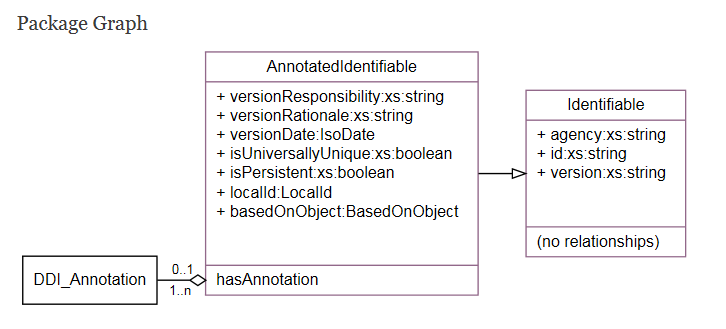 Identifiable is used to identify objects for the purposes of internal and/or external referencing. Elements of this type are versioned, but contain no information on the nature of the versioning.AnnotatedIdentifiable extends Identifiable by adding administrative content on the details of the versioning, local/alternative identification, and intellectual source of the object. It also supports annotation of the object.Any Identifiable object could also contain the relation hasAnnotation. Therefore classes could present the following options:1Providing an annotation for the purpose of citation assumes that the object can be identified2Providing an administrative content assumes that the object is managed and can be identifiedQuestion: What defines a use-case for containing Administrative Content?Is this differentiation simply a hold-over from DDI-Lifecycle where an Identifiable has an Agency and Version but the first is inherited from the parent Maintainable and the second from the parent Versionable?Is there a differentiation between an object which needs a DDI Identification (Agency:Identification:Version) and one that is actively managed needing provenance and other administrative content? Question: What defines a use-case for having Annotation?The class contains intellectual content that can be assigned to a creator (i.e. capturing the name of an individual and their contact information may not reflect intellectual effort, while the creation of an Agent Registry might. The same with a Code and a CodeList.)Question: What defines a use-case for having Identification?An object whose content can serve as a Member of a CollectionAn object whose content may be related to multiple objects (and/or classes)Question: Is there a use case for a subset of classes that have Identification and Administrative Content but no annotation?Question: Should an Annotation be Identifiable? It was done so that a number of individual objects could use the same Annotation. However, wouldn’t each object have a separate Title? Also, if it is a collective Annotation, shouldn’t it be at the collection level? How “reusable” is an Annotation?REFERENCES:http://lion.ddialliance.org/ddiobjects/Identifiablehttp://lion.ddialliance.org/ddiobjects/AnnotatedIdentifiablehttp://lion.ddialliance.org/ddiobjects/annotationDMT-80: Usability over reusability; fundamental questions about DDI 4 https://ddi-alliance.atlassian.net/projects/DMT/issues/DMT-80?filter=allissuesDMFQA-70: Overuse of AnnotatedIdentifiable [contains 2 attachements: IndieficationUsage.xlsx and Overuse of AnntatedIdentifiable.docx] https://ddi-alliance.atlassian.net/projects/DMFQA/issues/DMFQA-70?filter=allissuesDevelopment Review Report: Q1 2015 Development Review – Technical Committee – 2016-03-10 [see Table: Issues for TC to review on next development release, Issue 70 ] https://ddi-alliance.atlassian.net/wiki/display/DDI4/Technical+Committee?preview=/491555/22151197/Development%20Review%20Report_FINAL.docxClass TypehasIdentificationhasAdministrativeContenthasAnnotationComplexDataTypeNoNoNo[illogical]1NoNoYes[illogical]2NoYesNo[illogical]1,2NoYesYesIdentifiable (extension base)YesNoNoIdentifiable (extension base) with hasAnnotationYesNoYes[Not supported]YesYesNoAnnotatedIdentifiable (extension base)YesYesYes